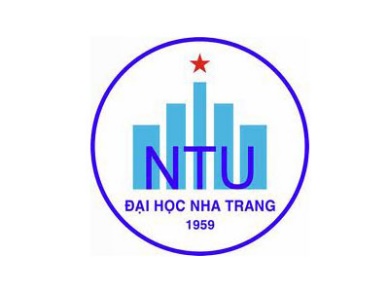 TRƯỜNG ĐẠI HỌC NHA TRANGKhoa: Ngoại ngữBộ môn: Biên Phiên dịch ĐỀ CƯƠNG CHI TIẾT HỌC PHẦN1. Thông tin về học phần: Tên học phần:						Tiếng Việt:  	TIẾNG ANH SỬ DỤNG TRONG DỊCH VỤ ĂN UỐNGTiếng Anh: 	ENGLISH FOR FOOD AND BEVERAGE SERVICE					Mã học phần:						Số tín chỉ:				2 (0.5 – 1.5)Đào tạo trình độ:			Đại học 					Học phần tiên quyết:		Tiếng Anh Du Lịch 1	2. Thông tin về GV: Họ và tên: Nguyễn Phương Lan			Chức danh, học vị: GV, Thạc sĩĐiện thoại:0983729979				Email:	phuonglan2014vn@gmail.comĐịa chỉ NTU E-learning: Địa chỉ Google Meet: Địa điểm tiếp SV: VP BM (NDN)3. Mô tả học phần: Học phần cung cấp cho sinh viên từ vựng, cấu trúc ngữ pháp , thuật ngữ tiếng Anh sử dụng trong dịch vụ ăn uống. Ngoài ra học phần cung cấp cho sinh viên những kiến thức liên quan đến dịch vụ ăn uống. Kết thúc học phần sinh viên có kỹ năng giao tiếp tiếng Anh trong dịch vụ ăn uống, có kỹ năng điều hành và kiểm soát những vấn đề liên quan đến chất lượng ăn uống đúng cách cho khách hàng, khách sạn hay trong toàn bộ lĩnh vực du lịch4. Mục tiêu: Học phần sẽ giúp cho người học có kiến thức cơ sở,  từ vựng và cấu trúc chuyên ngành về lĩnh vực dịch vụ ăn uống, đồng thời có kỹ năng giao tiếp bằng tiếng Anh trong lĩnh vực này. 5. Chuẩn đầu ra (CLOs): Sau khi học xong học phần, người học có thể: a) xây dựng vốn từ vựng được sử dụng trong các bộ phận phục vụ món ăn, pha chế 
thức uống và chế biến món ăn. b) hiểu biết về cơ cấu vận hành, cấu trúc cơ bản và các vị trí công việc  của bộ phận phục vụ ăn uống  trong một  nhà hàng, khách sạn. c) giao tiếp bằng tiếng Anh về các chủ đề như đặc bàn, nhận thực đơn, giải thích món ăn, xử lý phàn nàn v.v. d) áp dụng kiến thức và kỹ năng đã học vào môi trường thực tế tại nhà hàng, khách sạn ở Việt Nam.	 6. Đánh giá kết quả học tập: 7. Tài liệu dạy học: 8. Kế hoạch dạy học:	9. Yêu cầu đối với người học: Thường xuyên cập nhật và thực hiện đúng kế hoạch dạy học, kiểm tra, đánh giá theo Đề cương chi tiết học phần trên hệ thống NTU E-learning.Thực hiện đầy đủ và trung thực các nhiệm vụ học tập, kiểm tra, đánh giá theo Đề cương chi tiết học phần và hướng dẫn của GV giảng dạy học phần.Sinh viên có đầy đủ tài liệu và công cụ học tập cần thiết.Sinh viên tham dự đầy đủ các buổi học và từng cá nhân phải tích cực thảo luận, trình bày ý kiến trong quá trình lên lớp. Sinh viên chuẩn bị bài trước khi đến lớp.Sinh viên làm bài tập ở nhà theo nhóm và cá nhân.Ngày cập nhật: Ngày 10/9/2021	GIẢNG VIÊN	CHỦ NHIỆM HỌC PHẦN	                                                                         	(đã ký)                                                                                                    Nguyễn Phương Lan		
       TRƯỞNG BỘ MÔN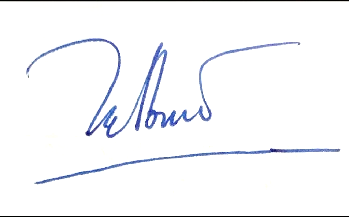 Hoàng Công Bình    TT.Hoạt động đánh giáHình thức/công cụ đánh giáNhằm đạt CLOsTrọng số (%)1Đánh giá quá trìnhĐiểm chuyên cần: Bài tập về nhà:Điểm làm nhóm:Đi thực tế (kỹ năng mềm + tờ bướm của nhóm)a, b, c, da, b, c, d5%5%10%15%2Thi giữa kỳHướng dẫn lớp thực hành theo chuyên đề (làm nhóm)a, b, c, d15%3Thi cuối kỳThi vấn đáp về các chủ đề chuyên ngành (theo cặp)a, b, c, d50%TTTên tác giảTên tài liệuNăm xuất bảnNhà xuất bảnĐịa chỉ khai thác tài liệuMục đích sử dụngMục đích sử dụngTTTên tác giảTên tài liệuNăm xuất bảnNhà xuất bảnĐịa chỉ khai thác tài liệuTài liệu chínhTham khảo1Subject Handouts20192John CousinsDennis LillicrapSuzanneWeekes Food and Beverage Service 20149th EditionHodder Educationx3Tutorials PointFood and Beverage Services2016Tutorials Pointx4Leila KeaneInternational restaurant English1990Prentice Hall x5Trish Stott and Rod RevellHighly recommended Oxford university pressxLê Huy Lâm Tiếng Anh trong kinh doanh nhà hàng NXB Thanh niênxTuầnNội dungNhằm đạt CLOsPhương pháp dạy họcNhiệm vụ của người học1Giới thiệu học phần và phương pháp họcGiới thiệu nội dung của môn học.Giải thích thuật ngữHướng dẫn cách học môn học, cách làm bài tập nhóm, cách làm bài tập lớn, hướng dẫn phương pháp kiểm tra giữa kỳ và cuối kỳ. Chia nhóm học tậpa, b, c, dThuyết giảng, Giảng dạy thông qua thảo luận- Xem chương trình đề cương chi tiết học phần.- Lên lớp học trực tuyến- Nghe giảng, ghi chép. - Hỏi và trả lời các thắc mắc.2Giới thiệu cấu trúc của bộ phận dịch vụ ăn uống a, b, c, dThuyết trình nhóm, thảo luận, đóng kịch, diễn thuyết, làm bài tập lớn  Đọc tài liệu, nghe thuyết trình và viết tóm tắt bài giảng, làm bài tập về nhà.3Các vị trí, chức năng của bộ phận dịch vụ ăn uống ở nhà hàng, khách sạn. a, b, c, d,Thuyết trình nhóm, thảo luận, đóng kịch, diễn thuyết, làm bài tập lớn  Đọc tài liệu, nghe thuyết trình và viết tóm tắt bài giảng, làm bài tập về nhà.4Tiếng Anh dùng trong bộ phận phục vụ món ăna, b, c, d Thuyết trình nhóm, thảo luận, đóng kịch, diễn thuyết, làm bài tập lớn  Đọc tài liệu, nghe thuyết trình và viết tóm tắt bài giảng, làm bài tập về nhà.5Tiếng Anh dùng trong bộ phận pha chế thức uốnga, b, c, dThuyết trình nhóm, thảo luận, đóng kịch, diễn thuyết, làm bài tập lớn  Đọc tài liệu, nghe thuyết trình và viết tóm tắt bài giảng, làm bài tập về nhà.6Tiếng Anh dùng trong bộ phận  chế biến món ăn a, b, c, dThuyết trình nhóm, thảo luận, đóng kịch, diễn thuyết, làm bài tập lớn  Đọc tài liệu, nghe thuyết trình và viết tóm tắt bài giảng, làm bài tập về nhà.7Thi giữa kỳ: Bài tập lớn (làm nhóm)a, b, c, dHướng dẫn lớp thực hành theo chuyên đềXây dựng bài thực hành theo nhóm về các chủ đề chuyên ngành đã được phân công.8Đi thực tếa, b, c, dQuan sát, thu thập dữ liệu, thuyết minh, làm brochure nhóm- Đi thực tế, quan sát, thu thập thông tin. Tìm hiểu về điểm đến trên các trang mạng và tài liệu viết, kết hợp với các kinh nghiệm thực tế vốn có- làm brochure theo nhóm- làm các mhiêm vụ để phát triển các kỹ năng mềm cần thiết đã được  phân công9Thi cuối kỳ: a, b, c, dVấn đápSinh viên sẽ được thi vấn đáp theo cặp ngẫu nhiên về các chủ đề chuyên ngành. Sinh viên sẽ được kiểm tra kỹ năng tiếng Anh dùng trong chuyên ngành qua việc đối thoại, xử lý tình huống, diễn đạt, sử dụng ngôn từ, cử chỉ v.v.